CURRICULUM VITAEALAUDEEN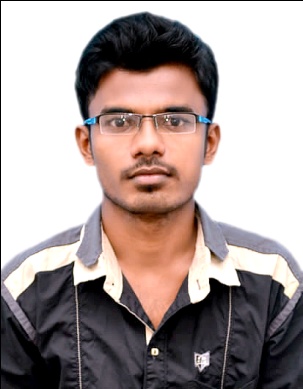 Email: alaudeen.375055@2freemail.com 	Deira,DubaiVisa Status :Long Term Visit Visa [ Till 21st Jan 2018]Availability Of Joining : Immediate	Objective:Motivated professional having ability to work in challenging role to accomplish the organisation goals by utilizing my technical knowledge and innovative ideas.Work Experience:I have more than Two years of working experience in Sun Engineering Pvt Ltd. as a Production Engineer cum AutoCad Draftsman which involves in Production and fabrication of Power Transmission Line Towers and Substation Structures for Tamilnadu Electricity Board.Roles &Responsibilities:Production planningMan-Power HandlingDrawing creation using Auto CadOperation and MaintenanceQuality assurance and controlDispatchComputer knowledge:Auto Cad- 2010MS-word, MS-Excel & MS-PowerPointAcademic Profile:Trainings Undergone:Undergone 2 months training in Auto Cad from CADD centre, Thanjavur.Undergone Industrial visit in Chettinad cements, Karur which helps me to understand the process involved in Cement Manufacturing.Projects done at College:Completed myfinal year project in “EFFECTIVE RAW MILL TYRE PRE-HEATING SYSTEM” in Chettinadcements,Karur.This type of preheating system helps us to remove the tyre from raw mill in an effective manner.Completed a mini project in Design and Fabrication of “DOUBLE U TUBE HEAT EXCHANGER”. The new heat exchanger helps us to reduce the cooling time by increasing the surface area in comparison to the existing heat exchanger.Personal Details:Date of Birth              :  29-03-1994Languages known     : English, Hindi, TamilPassport details         :Declaration:I hereby declare that the details furnished above are true and correct to the best of my knowledge.Place: Deira, Dubai                                                                                                          Yours Truly,                                                                                                                                            AlaudeenDegreeMajorInstitutionPercentageMonth & Year of PassingB.EMechanical EngineeringJ.J college of Engg. & Technology 68%May 2015H.S.CMaths&Computer scienceKalyanasundaram Higher secondary school, Thanjavur87.10%March 2011S.S.L.C-St.Joseph’s High school, Thiruvaiyaru90.60%March 2009   Passport Number      Date of Issue     Date of Expiry    Place of Issue        09-09-2015        08-09-2025          Trichy